  TRÉNINKOVÝ PLÁN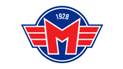 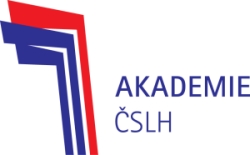 KATEGORIE:SŽATÝDENNÍ MIKROCYKLUS:23TERMÍN:4.6.- 10.6.2018DENDATUMKDYČASMÍSTOZAMĚŘENÍPO4.6.dopolednePO4.6.odpoledne15.00-16.30TJ MeteorAgilityObratnostÚT5.6.dopoledneÚT5.6.odpoledneST6.6.dopoledne7.00-8.00ZS BAObratnostCoreSíla, KCST6.6.odpoledne16.00-17.00TJ MeteorRychlostHraČT7.6.dopoledneČT7.6.odpoledne14.00-15.30TerénVytrvalostPÁ8.6.dopoledne7.00-8.00PlovárnaRegeneracePÁ8.6.odpoledne